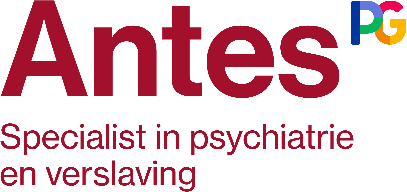 NotulenOverlegKlankbordgroep omwonendenDatum13 december 2022AanwezigSuzanne Nauta, Marthijn Uithol, Bernard Damsma, Emy Kuivenhoven,  Greetje Deckers, Jos Littel, Miranda Berendsen, Tineke de Vries, Wietse GroeninkAfwezigErica Hofland, Marcel Panhuis (afgemeld), Casper von Baniseht (afgemeld), Peter Kijkuit, Jaap van der Linden, Marijke Hijgemann, Stefan Westbroek, Esther Ewalt (ziek)NotulistAnuradha KisoensinghVolgende vergadering21 februari 2023 van 19.30 uur tot 20.30 uur via MS teams, link volgt Actie door1.Opening Suzanne opent de vergadering en heet een ieder welkom. Erica, Marcel en Casper hebben zich afgemeld. De vergaderstukken zijn vorige week rondgemaild. Er zijn geen aanvullingen op de agenda en deze wordt vastgesteld. 2.Mededelingen2.1Tineke heeft aangegeven te willen brainstormen over het voorstel van de heer Van der Linden. Suzanne stelt voor om dit gesprek elders te voeren. De Gemeente gaat over verkeersoplossingen.  Antes is hier op dit moment en in deze fase geen partij in. Het voorstel is op 21 november ingesproken in de raadsvergadering.De wethouden zal op korte termijn in gesprek gaan met Dhr. v/d Linden en eventueel andere omwonenden betreft het voorstel. Tineke stemt er mee in om dit onderwerp aldaar te agenderen. 2.2Esther Ewalt van Staat Bouwmanagement zou aansluiten om een toelichting te geven op agendapunt 8. Echter Esther is ziek. Suzanne zal een korte update geven. Zodra Esther weer beter is, zal Esther een schriftelijke statusupdate geven via de email. Esther3.Verslag Klankbordgroep d.d. 11 oktober 2022Het verslag wordt zonder wijzigingen vastgesteld. Bernard heeft wel een opmerking over het participatie gedeelte: vertelt dat er meerdere malen is gesproken over de definitie van participatie en de verschillende wijze waarop deze term gebruikt wordt in relatie tot de eventuele woningbouw.Reactie Suzanne: een aantal vergaderingen geleden heeft Dick van de Gemeente het onderscheidt aangegeven tussen het participatietraject zoals dit vanuit Staat wordt vorm gegeven en een formeel wettelijke participatietraject. Eerder is de vraag reeds bij Dick belegd om dit te checken in de notulen. Verzoek aan Greetje is om bij Dick na te vragen of hij de uitleg in een korte memo wilt beschrijven, dit om spraakverwarring bij een ieder te voorkomen. Greetje stemt hier mee in en zal dit nagaan bij Dick.Greetje4.Vergaderschema 2023In 2022 zijn er enkele themabijeenkomsten georganiseerd dit waren rondleidingen in Den Haag, terrein Bloemendaal en een rondleiding op het terrein te Poortugaal. De themabijeenkomsten willen wij blijven gebruiken om expliciet stil te staan bij bepaalde thema’s, o.a. over de nieuwbouw van klinieken op ons terrein. Voorkeur wordt uitgesproken om deze in de avonduren te organiseren. Data themabijeenkomsten worden gecommuniceerd. Jolande Vergaderplanning 2023 wordt vastgesteld. Voorkeur van Tineke is om deze live te laten plaatsvinden. Er is 2 vergaderingen geleden juist afgesproken om deze om en om te laten plaatsvinden, dus live en digitaal. Over 6 maanden kunnen we deze werkwijze evalueren. Emy geeft aan dat deze roulatie van live/digitaal niet in haar rooster past, waardoor Emy niet aanwezig kan zijn bij vergaderingen. Indien de roulatie wordt gewisseld, dan is dit geen probleem voor haar rooster. De aanwezigen gaan hiermee akkoord. De vergaderplanning voor 2022 in hiermee vastgesteld. Let op, punt 5 zal nog 1 wijziging aanbrengen in dit schema.Vergaderdata 2023 wordt:Dinsdag 21 februari 2023                           digitaalDinsdag 18 april 2023                                liveMaandag 12 juni 2023                               digitaalDinsdag 15 augustus 2023                        liveDinsdag 17 oktober 2023                           digitaalDinsdag 19 december 2023                       live              Bernard geeft aan dat hij een groot deel van het jaar in het buitenland verblijft, waar hij niet optimaal internet heeft. Is het mogelijk dat Bernard telefonisch aanhaakt bij de overleggen. Dit moet mogelijk zijn, we zullen dit per moment bekijken. 5.Samenwerking met Fivoor in het kader van de klankbordgroepJos heeft eerder dit onderwerp ingebracht. Suzanne heeft overleg gehad met de directie van Fivoor en onze beweegredenen uitgelegd. Fivoor heeft de verwachting dat hun klankbordgroep niet zomaar wil samenvoegen, mensen hebben vanuit affiniteit gekozen voor deze klankbordgroep. Hier is alle begrip voor. Het voorstel wat Antes en Fivoor aan hun klankbordgroep willen doen is om 2 keer per jaar, in gezamenlijkheid te overleggen over onderwerpen die beide klankbordgroepen betreft zoals bijvoorbeeld verkeersproblematiek. Klankbordgroep Fivoor vergaderen, 4x per jaar, in de middag en dan ong. 1,5 uur tot 2 uur. In de basis wordt het 2 per jaar met elkaar samenkomen, indien er prangende onderwerpen zijn, dan kunnen we uiteraard Fivoor vragen aan te sluiten bij ons overleg of andersom. Deze overleggen vallen in de huidige planning.  Het voorstel is om 1x in de middag te vergaderen (in hun planning, dan vervalt er een avond bij ons en 1x in de avond te vergaderen (in onze planning). De aanwezigen stemmen hiermee in en vinden het prettig dat er gehoor gegeven wordt aan deze vraag.Jos vindt het positief dat Antes dit onderwerp heeft opgepakt en doorgepakt. Bernard is gematigd positief, vindt de frequentie aan de lage kant. Zou het fijn vinden als de verslagen van beide klankbordgroepen gedeeld worden. Dit voorstel wordt akkoord bevonden vanuit deze klankbordgroep. De vraag wordt voorgelegd aan Fivoor.Marthijn vertelt dat het helaas niet mogelijk is om bestanden met elkaar te delen buiten de PG omgeving met externen. Suzanne zal contact opnemen met Fivoor om te vragen wat zij van deze uitwisseling van verslagen vinden. Terugkoppeling volgt. Tevens zal Suzanne de planning van deze momenten oppakken met Fivoor.SuzanneWietse vertelt dat hij recentelijk lid is geworden van de klankbordgroep Fivoor en na akkoord van Fivoor kan hij zorgdragen voor de uitwisseling van de verslagen. 6.Onderhoud pollerDe poller is zeer storingsgevoelig, waardoor de Gemeente heeft besloten om de poller te vervangen door een klappaal welke minder storingsgevoelig is. De klappaal is besteld door de Gemeente, maar nog onbekend wanneer deze geplaatst zal worden. Bernard geeft aan dat er in het verleden ook een klappaal was, maar deze juist is vervangen door de poller en vindt het jammer dat we terug gaan in de tijd. Marthijn heeft samen met de technische dienst van Antes een poging gedaan om de poller werkzaam te krijgen, helaas is dit niet gelukt. Bernard haalt de optie aan om de poller te verplaatsen. Marthijn staat open voor dit idee. Antes zal dit iig intern onderzoeken.Antes zal een voorstel voor de Gemeente opstellen, welke Greetje zal bespreken met de verkeerskundige. Dit onderwerp komt terug op de agenda van de volgende vergadering. MarthijnMarthijn, SuzanneGreetjeJolande 7.Meldingen7.1Marthijn vertelt dat er geen nieuwe meldingen zijn gemaakt. Laatste melding (inbraak) is reeds in het vorige overleg met elkaar besproken. Herkent een ieder dat er geen nieuwe meldingen zijn gedaan? Hier wordt instemmend op gereageerd door zowel de omwonenden als de wijkagent.7.2Wietse heeft een opmerking. Recentelijk was er een (klein) brandje in een van de socio woningen. Op de melding kwam er een colonne aan brandweer, 5 politieauto’s en 3 ambulances op af. Wietse vindt dit onverantwoordelijk dat de colonne zo hard over de dijk raasden en vraagt zich af of er geen gradaties zijn van de meldingen bij de hulpdiensten. Marthijn geeft hier een toelichting op. De interne melding gaat naar de centrale post van Antes/PG in Den Haag. Hier wordt besloten of er wordt opgeschaald naar de hulpdiensten. Zo ja, dan wordt de melding gedaan en daar wij een zorginstelling zijn, komen hier diverse hulpdiensten op af, ongeacht de grote van de melding. Marthijn zal contact opnemen met zijn collega die regelmatig overleg heeft met de hulpdiensten en bespreken hoe dit anders kan. Wellicht kan er ook gesproken worden over de aanrijroute van de hulpdiensten. Bernard geeft aan dat als de oude hoofdingang straks wordt afgesloten, dan de hinder voor de dijk vele malen minder zal zijn. Marthijn 7.3Jos is opgevallen dat sinds de afvalbakken zijn afgesloten met een pasje, er veel zwerfvuil wordt opgemerkt. Vooral langs de wandelroute, Antes, de dijk richting de Plus. Wellicht meer openbare vuilnisbakken plaatsen? Greetje zal dit intern bespreken binnen de Gemeente. Greetje7.4Tijdens de klankbordgroep van Fivoor heeft Wietse vernomen dat er 2 klinieken van Antes zijn overgeheveld naar Fivoor. Cliënten van Fivoor mogen niet op verlof in Poortugaal maar naar Hoogvliet. De cliënten welke verblijven op de overgedragen klinieken functioneren nog niet binnen dit verlofkader. Wietse zal dit meenemen naar de overleggen met Fivoor. Wietse neemt sinds twee weken ook deel aan deze klankbordgroep. Dit is een goed voorbeeld welke in het gezamenlijke klankbordgroep overleg besproken kan worden. 8.Vastgoed en Terreinen8.1Stand van zaken participatietrajectSuzanne geeft een korte statusupdate ivm ziekte van Esther Ewalt. 21 november heeft Esther een presentatie gegeven over de plannen  rondom de nieuwbouw op het Hof van Poortugaal in de raadsvergadering. Op de website van Hof van Poortugaal kon een peiling ingevuld worden dot 7 december. De uitkomsten zullen gedeeld worden. Wietse geeft aan dat er discrepantie is tussen de informatie op de website en de presentatie die aan de raadsvergadering is gehouden. Oa. Over de hoogte van de woningen, het aantal woningen en het vlekkenplan is niet hetzelfde. Bernard en Tineke beamen de discrepantie. Jos geeft aan hier wel van te schrikken. Suzanne benadrukt dan het van belang is deze vraag voor te leggen daar dit niet de intentie zal zijn. Suzanne vraagt om meer voorbeelden naast het aantal woningen en de hoogte van de bouw. Verzoek van Suzanne is om meerdere verschillen binnen 2 dagen aan haar door te geven mochten deze nog te binnen schieten, zodat zij deze kan voorleggen aan Esther, zodat Esther in haar schriftelijke toelichting gelijk antwoord kan geven op de eventuele discrepanties. Allen SuzanneEsther8.2Stand van zaken Kliniek J: e-mail M. PanhuisOp woensdag 7 december is op een feestelijke wijze de symbolische 1e paal geslagen voor de nieuwbouwkliniek J op het Antes terrein. Enkele omwonenden en ambtenaren van de Gemeente waren tevens aanwezig bij dit heugelijke moment.Heiwerkzaamheden duren ong. 2 maanden. Esther laat weten of deze werkzaamheden volgens de planning verlopen. EstherDe vraag van Marcel zal Suzanne uitzetten bij Esther, zodat zij schriftelijk kan reageren. Esther 8.3Status afsluiting oude hoofdingang AntesterreinEr zijn 2 bezwaren binnengekomen die op 12 januari as behandeld zullen worden door de Gemeente. Beslissing op bezwaar wordt alleen gecommuniceerd naar de bezwaarmakers en niet naar Antes en de omwonenden. Suzanne zal de voortgang bewaken en deze klankbordgroep op de hoogte houden van de uitkomsten hiervan. Suzanne Wietse merkt op dat er sinds gisteren een tijdelijke, onverwachte afsluiting is bij de oude hoofdingang van Antes. Verkeer hield zich niet aan deze tijdelijke regels, waardoor er een file tot onder aan de dijk was ontstaan. Escaperoute was de Kijvelandsekade om via die ingang het terrein van Antes op te rijden. Wietse vreest een voorbode voor de toekomst. Straks als Jip & Janneke (=JJ) de deuren opent, waar gaan alle ouders parkeren? Het is niet de bedoeling dat dit op de dijk gaat gebeuren, daar er maar 14 parkeerplaatsen voor JJ worden gemaakt. Ook gevolgen voor Antes, kliniek A. Er worden ideeën geopperd zoals:een stopverbod ter hoogte van JJ op de dijk? Hier moet de verkeerskundige naar kijken. In beginsel goed handhavenVerkeer moet ook wenperiode krijgenBernard geeft aan dat er in Rhoon ook een poller staat die op gezette tijden omhoog gaat. Is zo’n poller ook iets voor de kant van Rhoon? Verkeerskundige zou hier naar moeten kijken. Suzanne geeft aan dat de genoemde opties en het onderwerp niet in dit overleg besproken moet worden. Hier moeten meerdere partijen betrokken bij worden o.a. JJ, Fivoor en de gemeente9.Rondvraag en sluiting9.1Wietse las in de Schakel dat er een nieuwbouw komt op het terrein, te weten De Nieuwe Haven. Bernard weet te vertellen dat er een omgevingsvergunning aangevraagd is op 25 november jl.  Suzanne is hier niet van op de hoogte en gaat informeren bij de afdeling Vastgoed. Terugkoppeling volgt via de mail. Inmiddels is hier helderheid over en het zit als volgt: dit betreft een aanvraag voor de verlenging van de huidige vergunning die er ligt welke is afgegeven voor 5 jaar.Het betreft overigens Albrandswaardsedijk 74 Y en niet G.Dit gaat dus niet over nieuwe tijdelijke huisvesting maar over de huidige tijdelijke huisvesting in kliniek Y.Suzanne9.2Wietse vraagt of het akkoord is om de notulen van dit overleg te delen met de klankbordgroep van Fivoor. Dit wordt akkoord bevonden, mits de notulen zijn vastgesteld. Wietse9.3Suzanne sluit de vergadering af om 20.40 uur en wenst iedereen mooie feestdagen en wij zien elkaar op dinsdag 21 februari as om 19.30 uur via ms teams. De vergaderlink zal tzt gecommuniceerd worden. 